Osnovna šola Velika Nedelja     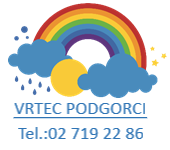 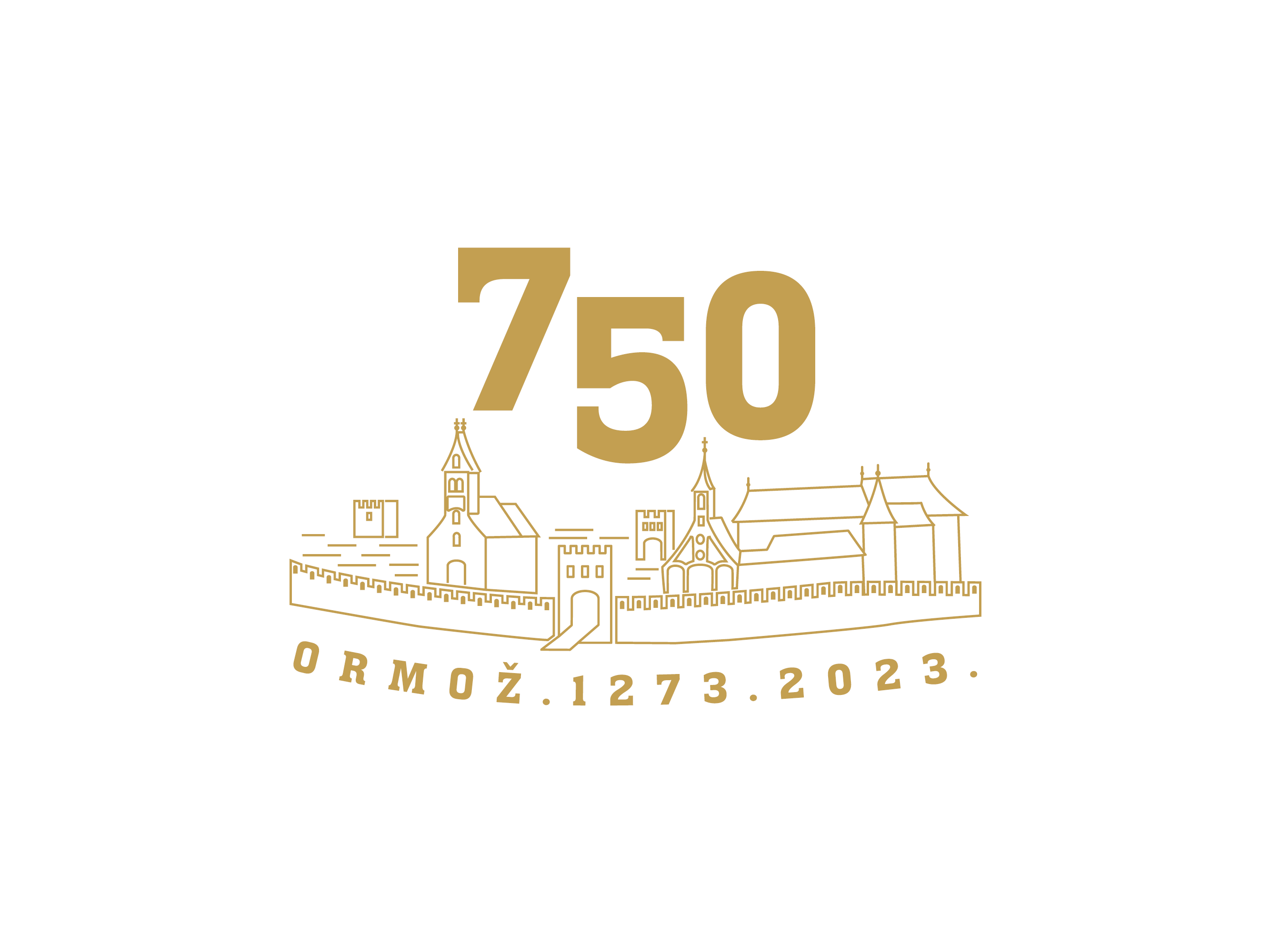 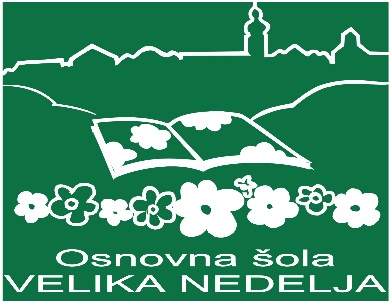 Velika Nedelja 132274 Velika NedeljaTel: 02 713 62 00Faks: 02 713 62 05                                                                                         E-pošta: o-vn.mb@guest.arnes.si                                                                                                                          vrtec.podgorci@guest.arnes.si                                                                                                                                                                                                                               IZPIS OTROKA IZ VRTCAPodpisan(a)_____________________________ izpisujem svojega otroka 			ime, priimek starša/skrbnika_____________________________________ , roj. ______________________ 			ime, priimek otroka					datum rojstvaiz vrtca Podgorci in sicer od  _____________________  dalje.							datumPo 11. členu Pogodbe o določitvi medsebojnih pravic in obveznosti je izpisni rok 15 dni. V _________________, dne _________________Podpis predstavnika vrtca:                              Podpis staršev:________________________                            ________________________